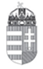 Magyarország nagykövetsége ZágrábHorvátországi tenderfigyelőKiírás megnevezéseKiíró szervezetÉrték 
(HRK)Beadási 
határidőKulcsszó1.Járda építési munkálatok Duće településen, 802 méter hosszanOpćina Dugi RatDugi Rat járás767 321,001.10.2018. 08:30építkezések és javítások közbeszerzése2.Gát rekonstrukciója a Murán, Sveti Martin településenHrvatske vode, pravna osoba za upravljanje vodamaHorvát Vízművek,vízkezelési jogi személy6 870 000,001.10.2018. 11:00építkezések és javítások közbeszerzése3.Osztályozatlan utak aszfaltozása Krk város területénGrad KrkKrk város905 000,0028.9.2018. 10:00út- és hídépítési közbeszerzés4.Lakóépület utcai és udvari homlokzatának szanációja, Eleonora Patačić utca 4Grad ZagrebZágráb város1 000 000,004.10.2018. 09:00építkezések és javítások közbeszerzése5.Lakóépület utcai és udvari homlokzatának felújítása, Mrazovićeva utca 10Grad ZagrebZágráb város1 100 000,003.10.2018. 10:00építkezések és javítások közbeszerzése6.A Vrtuljak Óvoda bővítése NuštarbanOpćina NuštarBerzétemonostor járás1 393 861,4728.9.2018. 08:00építkezések és javítások közbeszerzése7.Többfunkciós csarnok építése Općina Stari JankovciStari Jankovci járás1 210 000,001.10.2018. 14:00építkezések és javítások közbeszerzése8.Erdei utak építése, az EU_UŠP Gospić társfinanszírozásávalHrvatske Šume d.o.o.Horvát Erdészet Kft.8 573 607,4328.9.2018. 11:00út- és hídépítési közbeszerzés9.Utcai és udvari homlokzat felújítása a Pantovčak 3-as szám alatti épületenGrad ZagrebZágráb város900 000,003.10.2018. 09:00építkezések és javítások közbeszerzése10.Osztályozatlan utak rekonstrukciója - NC 047-es út Novo Selo Podravsko településen Općina Mali BukovecMali Bukovec járás3 608 035,0021.9.2018. 15:00építkezések és javítások közbeszerzése